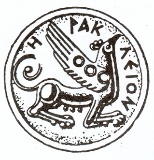 ΔΗΜΟΣ ΗΡΑΚΛΕΙΟΥ ΚΡΗΤΗΣ             ΓΡΑΦΕΙΟ ΤΥΠΟΥ 	Ηράκλειο 18-01-2023Συνάντηση Αντιδημάρχου Παιδείας Στέλας Αρχοντάκη- Καλογεράκη  με τον Πρόεδρο του Ιατρικού Συλλόγου ΗρακλείουΣυνάντηση με τον Πρόεδρο του Ιατρικού Συλλόγου Ηρακλείου Αλέξανδρο Πατριανάκο είχε το πρωί της Τετάρτης 18 Ιανουαρίου, στο γραφείο της η Αντιδήμαρχος Παιδείας Στέλα Αρχοντάκη- Καλογεράκη .Ο Πρόεδρος του Ιατρικού Συλλόγου σε συνέχεια της συνάντησης που είχε με τον Δήμαρχο Ηρακλείου Βασίλη Λαμπρινό, συζήτησε με την Αντιδήμαρχο τον προγραμματισμό κοινών κοινωνικών δράσεων και εκδηλώσεων στα σχολεία του Δήμου Ηρακλείου για θέματα πρόληψης. Ειδικότερα ο Ιατρικός Σύλλογος προτείνει σε πρώτη φάση  την διεξαγωγή ενημερωτικών εκδηλώσεων σε σχολεία πρωτοβάθμιας και δευτεροβάθμιας εκπαίδευσης με στόχο να ενημερωθούν αλλά και να εκπαιδευτούν τα παιδιά  στην τεχνική της καρδιοαναπνευστικής αναζωογόνησης (ΚΑΡΠΑ), ενώ συζητήθηκε και η αναγκαιότητα παρεμβάσεων πρόληψης για την παιδική μέθη.  Η Αντιδήμαρχος από την πλευρά της ανέφερε ότι πρόκειται για σημαντικές πρωτοβουλίες του Ιατρικού Συλλόγου  τις οποίες ο Δήμος Ηρακλείου στηρίζει.